Beglekchiev Dmytro DmytrovychExperience:Documents and further information:Ð¡ÐÐÐ ÐÐÐ« ÐÐÐÐ£ÐÐÐÐ¢Ð« Ð¨Ð¢Ð£Ð ÐÐÐÐ ÐÐÐÐÐÐ ÐÐÐÐÐÐÐ¬Ð¯ Ð ÐÐÐ¢Ð ÐÐ¡ 2 ÐÐÐÐ¡Ð¡Ð!!!Ð¡ÐÐÐÐÐ¡ÐÐ ÐÐ ÐÐ®ÐÐ«Ð Ð£Ð¡ÐÐÐÐÐ¯ Ð ÐÐ ÐÐÐÐÐÐÐÐÐ¯!!!!Position applied for: 3rd OfficerDate of birth: 14.12.1990 (age: 26)Citizenship: UkraineResidence permit in Ukraine: NoCountry of residence: UkraineCity of residence: SevastopolPermanent address: óë.Ëèçû ×àéêèíîé äîì 57-àContact Tel. No: +38 (069) 243-57-94 / +38 (099) 909-99-42E-Mail: dima_sevt7@mail.ruU.S. visa: NoE.U. visa: NoUkrainian biometric international passport: Not specifiedDate available from: 02.07.2011English knowledge: ModerateMinimum salary: 600 $ per month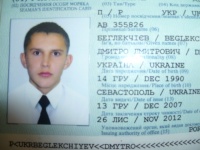 PositionFrom / ToVessel nameVessel typeDWTMEBHPFlagShipownerCrewingAble Seaman11.11.2011-22.05.2012MerleDry Cargo35563556-MaltaDritte Marlink Bulktransp.GmbH & Co Kg&mdash;2nd Officer17.02.2011-24.05.2011NIKOLAI LIMONOVDry Cargo2466T970KW-UKRAINECOMMERCIAL FLEET OF DONBASS&mdash;Ordinary Seaman20.04.2009-21.01.2010NIKOLAI LIMONOVDry Cargo2466T970KW-UKRAINECOMMERCIAL FLEET OF DONBASS&mdash;Deck Cadet20.05.2008-05.09.2008LFSPIGeneral Cargo1662T1030KW-UKRAINEZAO TD GESS & Ko&mdash;Deck Cadet18.05.2008-18.05.2008SEVASTOPOL-1Passenger Ship2996T3530KW-UKRAINEZAO TD GESS & Ko&mdash;